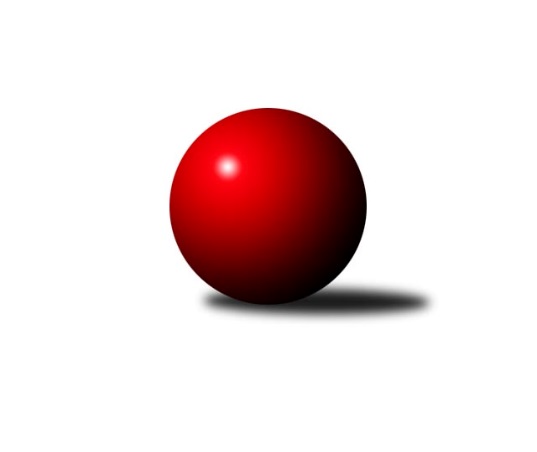 Č.21Ročník 2015/2016	2.4.2016Nejlepšího výkonu v tomto kole: 2601 dosáhlo družstvo: Kuželky Horní BenešovKrajský přebor MS 2015/2016Výsledky 21. kolaSouhrnný přehled výsledků:TJ Spartak Bílovec ˝A˝	- TJ Frenštát p.R.˝A˝	7:1	2579:2325	9.0:3.0	2.4.KK Minerva Opava ˝B˝	- TJ VOKD Poruba ˝A˝	5:3	2570:2536	7.0:5.0	2.4.TJ Sokol Sedlnice ˝B˝	- TJ Sokol Bohumín ˝B˝	3:5	2501:2552	3.0:9.0	2.4.TJ VOKD Poruba ˝B˝	- KK Hranice ˝A˝	5:3	2429:2421	6.0:6.0	2.4.TJ Sokol Bohumín˝C˝	- SKK Ostrava B	6:2	2384:2374	6.5:5.5	2.4.TJ Opava ˝C˝	- Kuželky Horní Benešov	1:7	2426:2601	3.0:9.0	2.4.Kuželky Horní Benešov	- TJ VOKD Poruba ˝B˝	7:1	2540:2376	10.0:2.0	26.3.Tabulka družstev:	1.	TJ Spartak Bílovec ˝A˝	21	14	0	7	102.0 : 66.0 	136.0 : 116.0 	 2487	28	2.	SKK Ostrava B	21	13	0	8	101.0 : 67.0 	142.5 : 109.5 	 2490	26	3.	TJ Sokol Sedlnice ˝B˝	21	12	0	9	93.5 : 74.5 	133.0 : 119.0 	 2474	24	4.	TJ VOKD Poruba ˝A˝	21	12	0	9	93.0 : 75.0 	129.5 : 122.5 	 2431	24	5.	TJ Sokol Bohumín ˝B˝	21	12	0	9	92.0 : 76.0 	137.5 : 114.5 	 2462	24	6.	Kuželky Horní Benešov	22	11	1	10	86.5 : 89.5 	138.5 : 125.5 	 2464	23	7.	TJ Sokol Bohumín˝C˝	21	11	0	10	89.5 : 78.5 	135.0 : 117.0 	 2424	22	8.	KK Minerva Opava ˝B˝	21	10	2	9	82.0 : 86.0 	131.0 : 121.0 	 2407	22	9.	TJ VOKD Poruba ˝B˝	22	8	2	12	77.0 : 99.0 	109.0 : 155.0 	 2394	18	10.	KK Hranice ˝A˝	21	8	1	12	78.5 : 89.5 	126.0 : 126.0 	 2400	17	11.	TJ Opava ˝C˝	21	7	1	13	67.0 : 101.0 	108.0 : 144.0 	 2438	15	12.	TJ Frenštát p.R.˝A˝	21	5	1	15	54.0 : 114.0 	98.0 : 154.0 	 2330	11Podrobné výsledky kola:	 TJ Spartak Bílovec ˝A˝	2579	7:1	2325	TJ Frenštát p.R.˝A˝	Karel Šnajdárek	 	 237 	 224 		461 	 2:0 	 372 	 	179 	 193		Petr Bábíček	Filip Sýkora	 	 225 	 226 		451 	 2:0 	 405 	 	205 	 200		Jaroslav Petr	Milan Binar	 	 194 	 214 		408 	 1:1 	 385 	 	196 	 189		Miroslav Makový	Milan Zezulka	 	 209 	 202 		411 	 1:1 	 416 	 	204 	 212		Zdeněk Bordovský	Antonín Fabík	 	 178 	 222 		400 	 1:1 	 393 	 	196 	 197		Tomáš Binek	Vladimír Štacha	 	 227 	 221 		448 	 2:0 	 354 	 	164 	 190		Martin Grejcarrozhodčí: Nejlepší výkon utkání: 461 - Karel Šnajdárek	 KK Minerva Opava ˝B˝	2570	5:3	2536	TJ VOKD Poruba ˝A˝	Zdeněk Štohanzl	 	 206 	 219 		425 	 0:2 	 437 	 	210 	 227		Jiří Kratoš	Renáta Smijová	 	 216 	 223 		439 	 1:1 	 433 	 	207 	 226		Martin Skopal	Jan Strnadel	 	 225 	 181 		406 	 1:1 	 434 	 	194 	 240		Jan Žídek	Vladimír Staněk *1	 	 186 	 216 		402 	 1:1 	 437 	 	225 	 212		Michal Bezruč	Petr Frank	 	 210 	 225 		435 	 2:0 	 396 	 	208 	 188		Rostislav Bareš	Tomáš Král	 	 232 	 231 		463 	 2:0 	 399 	 	214 	 185		Petr Oravecrozhodčí: střídání: *1 od 41. hodu Karel VágnerNejlepší výkon utkání: 463 - Tomáš Král	 TJ Sokol Sedlnice ˝B˝	2501	3:5	2552	TJ Sokol Bohumín ˝B˝	Renáta Janyšková	 	 234 	 205 		439 	 1:1 	 438 	 	220 	 218		Libor Krajčí	Rostislav Kletenský	 	 223 	 215 		438 	 0:2 	 451 	 	229 	 222		René Světlík	Michaela Tobolová	 	 208 	 204 		412 	 1:1 	 407 	 	214 	 193		Jaromír Piska	Klára Tobolová	 	 174 	 197 		371 	 0:2 	 427 	 	216 	 211		Aleš Kohutek	Adéla Sobotíková	 	 207 	 203 		410 	 0:2 	 420 	 	208 	 212		Lada Péli	Stanislav Brejcha	 	 203 	 228 		431 	 1:1 	 409 	 	208 	 201		Roman Honlrozhodčí: Nejlepší výkon utkání: 451 - René Světlík	 TJ VOKD Poruba ˝B˝	2429	5:3	2421	KK Hranice ˝A˝	Jaroslav Hrabuška	 	 188 	 223 		411 	 1:1 	 382 	 	190 	 192		Jiří Terrich	Lukáš Trojek	 	 181 	 211 		392 	 1:1 	 410 	 	204 	 206		František Opravil	Helena Martinčáková	 	 197 	 222 		419 	 2:0 	 400 	 	186 	 214		Vratislav Kolář	Roman Klímek	 	 186 	 177 		363 	 0:2 	 388 	 	195 	 193		Jaroslav Ledvina	Zdeněk Mžik	 	 202 	 218 		420 	 1:1 	 401 	 	203 	 198		Anna Ledvinová	Richard Šimek	 	 215 	 209 		424 	 1:1 	 440 	 	213 	 227		Petr Pavelka strozhodčí: Nejlepší výkon utkání: 440 - Petr Pavelka st	 TJ Sokol Bohumín˝C˝	2384	6:2	2374	SKK Ostrava B	Lucie Bogdanowiczová	 	 196 	 187 		383 	 2:0 	 355 	 	192 	 163		Tomáš Polášek	Jaroslav Klus	 	 182 	 204 		386 	 1.5:0.5 	 366 	 	182 	 184		Jan Polášek	Štefan Dendis	 	 202 	 185 		387 	 0:2 	 452 	 	219 	 233		Lenka Pouchlá	Alfréd Hermann	 	 203 	 195 		398 	 1:1 	 393 	 	194 	 199		Michal Blinka	Pavel Plaček	 	 194 	 225 		419 	 1:1 	 391 	 	196 	 195		Miroslav Složil	Jan Stuš	 	 212 	 199 		411 	 1:1 	 417 	 	201 	 216		Jan Pavlosekrozhodčí: Nejlepší výkon utkání: 452 - Lenka Pouchlá	 TJ Opava ˝C˝	2426	1:7	2601	Kuželky Horní Benešov	Václav Boháčík	 	 195 	 180 		375 	 0:2 	 419 	 	199 	 220		Martin Weiss	Rudolf Tvrdoň	 	 196 	 186 		382 	 0:2 	 436 	 	220 	 216		Martin Koraba	Břetislav Mrkvica	 	 208 	 226 		434 	 1:1 	 471 	 	248 	 223		Vlastimil Kotrla	Petr Schwalbe	 	 174 	 199 		373 	 0:2 	 422 	 	197 	 225		Jana Martiníková	Tomáš Valíček	 	 215 	 203 		418 	 1:1 	 431 	 	199 	 232		Jaromír Martiník	Josef Matušek	 	 224 	 220 		444 	 1:1 	 422 	 	233 	 189		Miroslav Procházkarozhodčí: Nejlepší výkon utkání: 471 - Vlastimil Kotrla	 Kuželky Horní Benešov	2540	7:1	2376	TJ VOKD Poruba ˝B˝	Martin Koraba	 	 240 	 190 		430 	 2:0 	 374 	 	197 	 177		Vojtěch Turlej	Miroslav Procházka	 	 181 	 237 		418 	 1:1 	 407 	 	206 	 201		Richard Šimek	Vlastimil Kotrla	 	 238 	 215 		453 	 2:0 	 408 	 	229 	 179		Helena Martinčáková	Jaroslav Lakomý	 	 180 	 189 		369 	 1:1 	 373 	 	211 	 162		Antonín Chalcář	Martin Weiss	 	 229 	 207 		436 	 2:0 	 408 	 	221 	 187		Lukáš Trojek	Jaromír Martiník	 	 219 	 215 		434 	 2:0 	 406 	 	198 	 208		Roman Klímekrozhodčí: Nejlepší výkon utkání: 453 - Vlastimil KotrlaPořadí jednotlivců:	jméno hráče	družstvo	celkem	plné	dorážka	chyby	poměr kuž.	Maximum	1.	Vlastimil Kotrla 	Kuželky Horní Benešov	427.18	294.3	132.8	6.2	10/10	(477)	2.	Tomáš Binar 	TJ Spartak Bílovec ˝A˝	425.46	290.4	135.0	4.4	8/10	(460)	3.	David Binar 	TJ Spartak Bílovec ˝A˝	425.20	291.2	134.0	6.6	10/10	(492)	4.	Lenka Pouchlá 	SKK Ostrava B	424.57	293.4	131.2	4.5	8/10	(452)	5.	Karel Šnajdárek 	TJ Spartak Bílovec ˝A˝	424.46	292.1	132.3	6.3	9/10	(461)	6.	Stanislav Brejcha 	TJ Sokol Sedlnice ˝B˝	423.56	292.7	130.9	4.7	8/9	(443)	7.	Martin Weiss 	Kuželky Horní Benešov	421.92	287.6	134.3	5.5	10/10	(466)	8.	Michal Blinka 	SKK Ostrava B	420.11	287.8	132.4	4.9	10/10	(464)	9.	Petr Pavelka st 	KK Hranice ˝A˝	419.53	291.4	128.2	5.0	9/10	(467)	10.	Anna Ledvinová 	KK Hranice ˝A˝	419.36	287.1	132.3	4.7	9/10	(461)	11.	Richard Šimek 	TJ VOKD Poruba ˝B˝	418.83	286.9	132.0	5.0	10/10	(445)	12.	Dalibor Vinklar 	KK Hranice ˝A˝	418.63	289.1	129.6	5.4	7/10	(446)	13.	Jiří Kratoš 	TJ VOKD Poruba ˝A˝	417.71	287.3	130.4	4.5	8/10	(442)	14.	Zdeněk Kuna 	SKK Ostrava B	417.63	287.8	129.9	7.1	9/10	(444)	15.	Renáta Janyšková 	TJ Sokol Sedlnice ˝B˝	417.16	292.5	124.6	6.8	9/9	(440)	16.	Lada Péli 	TJ Sokol Bohumín ˝B˝	416.98	282.0	135.0	3.3	10/10	(444)	17.	Jan Žídek 	TJ VOKD Poruba ˝A˝	416.91	285.3	131.6	5.0	8/10	(477)	18.	Filip Sýkora 	TJ Spartak Bílovec ˝A˝	416.59	289.7	126.9	6.7	9/10	(457)	19.	Rostislav Kletenský 	TJ Sokol Sedlnice ˝B˝	416.23	289.0	127.3	6.5	8/9	(451)	20.	Tomáš Polášek 	SKK Ostrava B	415.89	283.1	132.8	7.1	9/10	(459)	21.	Adéla Sobotíková 	TJ Sokol Sedlnice ˝B˝	415.04	292.7	122.3	7.8	7/9	(439)	22.	Jaromír Martiník 	Kuželky Horní Benešov	414.95	284.5	130.4	6.1	10/10	(466)	23.	Tomáš Valíček 	TJ Opava ˝C˝	413.37	283.7	129.7	7.2	9/9	(479)	24.	Jan Míka 	TJ VOKD Poruba ˝A˝	412.57	279.0	133.6	3.7	8/10	(456)	25.	Břetislav Mrkvica 	TJ Opava ˝C˝	412.40	285.2	127.2	4.8	9/9	(476)	26.	Petr Bábíček 	TJ Frenštát p.R.˝A˝	412.17	287.1	125.1	5.7	10/10	(453)	27.	Martin Koraba 	Kuželky Horní Benešov	412.09	287.0	125.1	6.1	7/10	(440)	28.	Jan Pavlosek 	SKK Ostrava B	410.90	286.0	124.9	5.9	10/10	(455)	29.	Jaromír Piska 	TJ Sokol Bohumín ˝B˝	410.77	288.2	122.5	6.7	10/10	(454)	30.	Miroslav Procházka 	Kuželky Horní Benešov	410.28	286.4	123.9	8.1	8/10	(464)	31.	Martin Skopal 	TJ VOKD Poruba ˝A˝	409.81	283.2	126.6	5.6	9/10	(454)	32.	Barbora Janyšková 	TJ Sokol Sedlnice ˝B˝	409.76	285.4	124.3	6.4	9/9	(440)	33.	Karol Nitka 	TJ Sokol Bohumín˝C˝	409.62	285.1	124.5	4.7	6/9	(452)	34.	Michaela Tobolová 	TJ Sokol Sedlnice ˝B˝	409.56	284.2	125.3	6.5	8/9	(436)	35.	Libor Krajčí 	TJ Sokol Bohumín ˝B˝	409.34	282.8	126.5	6.8	9/10	(442)	36.	Petr Frank 	KK Minerva Opava ˝B˝	408.48	281.2	127.3	7.7	10/10	(454)	37.	Lucie Bogdanowiczová 	TJ Sokol Bohumín˝C˝	407.51	287.0	120.5	7.6	8/9	(453)	38.	Tomáš Král 	KK Minerva Opava ˝B˝	406.03	285.4	120.6	6.6	9/10	(480)	39.	Michal Bezruč 	TJ VOKD Poruba ˝A˝	405.54	280.5	125.1	5.9	8/10	(437)	40.	Pavel Plaček 	TJ Sokol Bohumín˝C˝	405.41	280.6	124.8	6.6	8/9	(435)	41.	Josef Matušek 	TJ Opava ˝C˝	405.41	284.2	121.2	6.8	8/9	(444)	42.	Jaroslav Klus 	TJ Sokol Bohumín˝C˝	405.10	281.8	123.3	6.3	7/9	(449)	43.	Jan Strnadel 	KK Minerva Opava ˝B˝	404.83	275.2	129.6	5.3	9/10	(437)	44.	Antonín Fabík 	TJ Spartak Bílovec ˝A˝	403.46	279.0	124.4	8.1	7/10	(443)	45.	Václav Boháčík 	TJ Opava ˝C˝	402.89	287.7	115.2	9.8	6/9	(430)	46.	Jana Tvrdoňová 	TJ Opava ˝C˝	402.60	275.2	127.4	6.9	6/9	(456)	47.	Rudolf Tvrdoň 	TJ Opava ˝C˝	402.45	282.5	119.9	8.0	8/9	(451)	48.	Martina Honlová 	TJ Sokol Bohumín ˝B˝	400.21	277.2	123.0	6.9	7/10	(442)	49.	Dana Lamichová 	TJ Opava ˝C˝	399.50	283.0	116.5	7.8	7/9	(445)	50.	Jan Král 	KK Minerva Opava ˝B˝	399.42	278.1	121.4	6.7	10/10	(479)	51.	Jan Stuš 	TJ Sokol Bohumín˝C˝	399.14	288.3	110.8	8.8	8/9	(447)	52.	Alfréd Hermann 	TJ Sokol Bohumín˝C˝	397.41	277.8	119.6	7.6	9/9	(442)	53.	Zdeněk Bordovský 	TJ Frenštát p.R.˝A˝	396.71	277.9	118.8	9.4	9/10	(435)	54.	Václav Kladiva 	TJ Sokol Bohumín˝C˝	396.21	277.3	118.9	8.8	8/9	(432)	55.	Jana Martiníková 	Kuželky Horní Benešov	395.31	280.3	115.0	8.6	8/10	(431)	56.	Jaroslav Petr 	TJ Frenštát p.R.˝A˝	394.42	278.6	115.8	9.0	10/10	(439)	57.	Jiří Terrich 	KK Hranice ˝A˝	393.31	283.6	109.8	9.4	10/10	(450)	58.	Petr Oravec 	TJ VOKD Poruba ˝A˝	393.05	276.5	116.5	8.6	8/10	(443)	59.	Jana Martínková 	KK Minerva Opava ˝B˝	392.91	272.8	120.1	5.6	7/10	(454)	60.	Antonín Chalcář 	TJ VOKD Poruba ˝B˝	392.88	274.7	118.2	8.0	8/10	(411)	61.	Jaroslav Ledvina 	KK Hranice ˝A˝	392.46	278.5	114.0	8.6	10/10	(452)	62.	Tomáš Binek 	TJ Frenštát p.R.˝A˝	391.38	274.3	117.1	7.5	8/10	(438)	63.	Jiří Petr 	TJ Frenštát p.R.˝A˝	390.84	272.9	118.0	9.0	8/10	(431)	64.	Roman Klímek 	TJ VOKD Poruba ˝B˝	390.84	275.5	115.3	8.1	8/10	(428)	65.	Lukáš Trojek 	TJ VOKD Poruba ˝B˝	390.48	278.1	112.4	11.3	10/10	(419)	66.	Jaroslav Lakomý 	Kuželky Horní Benešov	389.89	271.0	118.8	11.3	7/10	(418)	67.	Vladimír Hudec 	KK Hranice ˝A˝	373.08	268.7	104.4	8.0	10/10	(439)	68.	Martin Grejcar 	TJ Frenštát p.R.˝A˝	347.50	253.0	94.5	14.9	9/10	(399)		Lukáš Modlitba 	TJ Sokol Bohumín˝C˝	479.00	332.0	147.0	5.0	1/9	(479)		Miroslav Paloc 	TJ Sokol Bohumín˝C˝	439.00	303.0	136.0	6.5	2/9	(454)		Dalibor Hamrozy 	TJ Sokol Bohumín ˝B˝	436.00	296.5	139.5	5.5	2/10	(451)		Milan Franer 	TJ Opava ˝C˝	426.50	285.5	141.0	6.5	1/9	(434)		Zdeněk Štohanzl 	KK Minerva Opava ˝B˝	422.13	285.1	137.0	5.9	5/10	(435)		Štefan Dendis 	TJ Sokol Bohumín ˝B˝	421.75	286.5	135.3	6.8	2/10	(444)		Jiří Koloděj 	SKK Ostrava B	419.17	295.0	124.2	4.2	3/10	(450)		 		419.00	287.0	132.0	9.0	1/0	(419)		Aleš Kohutek 	TJ Sokol Bohumín ˝B˝	417.83	290.7	127.1	5.7	6/10	(440)		Martin Futerko 	SKK Ostrava B	417.33	270.7	146.7	2.7	3/10	(434)		René Světlík 	TJ Sokol Bohumín ˝B˝	416.75	291.9	124.9	6.4	4/10	(451)		Dominika Vinklarová 	KK Hranice ˝A˝	415.00	291.0	124.0	5.0	1/10	(415)		Roman Honl 	TJ Sokol Bohumín ˝B˝	414.47	285.4	129.1	5.2	5/10	(441)		 		411.00	286.0	125.0	6.0	1/0	(411)		Gabriela Beinhaeurová 	KK Minerva Opava ˝B˝	411.00	294.0	117.0	7.0	1/10	(411)		Daneš Šodek 	SKK Ostrava B	410.75	283.5	127.3	4.1	4/10	(438)		Milan Zezulka 	TJ Spartak Bílovec ˝A˝	410.75	287.6	123.1	4.6	2/10	(452)		Jan Polášek 	SKK Ostrava B	410.58	287.7	122.9	6.1	3/10	(430)		Vladimír Štacha 	TJ Spartak Bílovec ˝A˝	409.54	289.8	119.8	6.9	6/10	(448)		Rostislav Klazar 	TJ Spartak Bílovec ˝A˝	408.25	289.8	118.5	6.5	4/10	(438)		Jaroslav Hrabuška 	TJ VOKD Poruba ˝B˝	408.03	288.2	119.8	7.3	6/10	(424)		Pavel Šmydke 	TJ Spartak Bílovec ˝A˝	406.00	281.3	124.8	7.1	4/10	(421)		Zdeněk Mžik 	TJ VOKD Poruba ˝B˝	405.94	284.5	121.4	6.4	6/10	(445)		Jozef Kuzma 	TJ Sokol Bohumín ˝B˝	404.81	276.6	128.2	6.1	6/10	(441)		Milan Binar 	TJ Spartak Bílovec ˝A˝	404.30	279.1	125.2	6.1	4/10	(438)		Pavel Hrabec 	TJ VOKD Poruba ˝A˝	403.17	278.2	125.0	8.2	5/10	(435)		Klára Tobolová 	TJ Sokol Sedlnice ˝B˝	401.75	273.3	128.5	7.2	4/9	(446)		Helena Hýžová 	TJ VOKD Poruba ˝B˝	401.50	273.5	128.0	11.0	2/10	(407)		Zdeňka Terrichová 	KK Hranice ˝A˝	401.00	279.3	121.8	7.8	2/10	(408)		Vratislav Kolář 	KK Hranice ˝A˝	399.50	276.0	123.5	8.0	2/10	(400)		Miroslav Složil 	SKK Ostrava B	398.90	272.1	126.8	6.3	6/10	(432)		Rostislav Bareš 	TJ VOKD Poruba ˝A˝	397.42	281.4	116.0	10.1	6/10	(439)		František Opravil 	KK Hranice ˝A˝	395.08	273.2	121.9	5.8	6/10	(436)		Renáta Smijová 	KK Minerva Opava ˝B˝	394.32	276.1	118.2	8.5	5/10	(452)		Karel Vágner 	KK Minerva Opava ˝B˝	393.60	285.4	108.2	11.7	6/10	(427)		Miroslav Makový 	TJ Frenštát p.R.˝A˝	392.70	277.1	115.6	8.4	5/10	(413)		Stanislav Sliwka 	TJ Sokol Bohumín ˝B˝	390.33	274.3	116.0	10.3	3/10	(422)		Lubomír Richter 	TJ Sokol Bohumín ˝B˝	390.17	270.8	119.4	8.1	6/10	(423)		Miroslav Koloděj 	SKK Ostrava B	390.00	276.0	114.0	9.0	1/10	(390)		Vojtěch Turlej 	TJ VOKD Poruba ˝B˝	389.75	276.7	113.1	10.0	5/10	(424)		Milan Kučera 	TJ Frenštát p.R.˝A˝	389.67	278.3	111.3	9.6	5/10	(427)		Libor Žíla 	TJ VOKD Poruba ˝B˝	389.31	282.8	106.5	11.0	4/10	(417)		Petr Schwalbe 	TJ Opava ˝C˝	388.29	276.8	111.5	11.8	3/9	(445)		Helena Martinčáková 	TJ VOKD Poruba ˝B˝	384.54	276.3	108.2	10.4	6/10	(419)		Martin Vavroš 	TJ Frenštát p.R.˝A˝	383.00	276.0	107.0	12.0	1/10	(383)		Oldřich Tomečka 	KK Minerva Opava ˝B˝	383.00	278.0	105.0	6.0	1/10	(383)		Ladislav Míka 	TJ VOKD Poruba ˝A˝	381.50	279.0	102.5	10.0	2/10	(397)		Petr Pavelka ml 	KK Hranice ˝A˝	380.00	264.0	116.0	8.0	1/10	(380)		Emil Rubáč 	TJ Spartak Bílovec ˝A˝	378.00	275.0	103.0	8.0	1/10	(378)		David Juřica 	TJ Sokol Sedlnice ˝B˝	371.75	270.0	101.8	9.5	4/9	(406)		David Schiedek 	Kuželky Horní Benešov	371.13	267.4	103.8	12.4	4/10	(386)		Pavel Hedvíček 	TJ Frenštát p.R.˝A˝	364.00	282.0	82.0	22.0	2/10	(367)		Zdeněk Zouna 	TJ Frenštát p.R.˝A˝	332.00	260.0	72.0	22.0	1/10	(332)Sportovně technické informace:Starty náhradníků:registrační číslo	jméno a příjmení 	datum startu 	družstvo	číslo startu21044	Josef Matušek	02.04.2016	TJ Opava ˝C˝	10x18799	Jan Žídek	02.04.2016	TJ VOKD Poruba ˝A˝	9x7047	Milan Zezulka	02.04.2016	TJ Spartak Bílovec ˝A˝	5x16579	Petr Bábíček	02.04.2016	TJ Frenštát p.R.˝A˝	8x17121	Štefan Dendis	02.04.2016	TJ Sokol Bohumín˝C˝	5x17249	Zdeněk Mžik	02.04.2016	TJ VOKD Poruba ˝B˝	13x6915	Miroslav Makový	02.04.2016	TJ Frenštát p.R.˝A˝	2x19450	René Světlík	02.04.2016	TJ Sokol Bohumín ˝B˝	4x11479	Zdeněk Štohanzl	02.04.2016	KK Minerva Opava ˝B˝	6x14960	Petr Oravec	02.04.2016	TJ VOKD Poruba ˝A˝	7x
Hráči dopsaní na soupisku:registrační číslo	jméno a příjmení 	datum startu 	družstvo	Program dalšího kola:22. kolo9.4.2016	so	9:00	TJ Frenštát p.R.˝A˝ - TJ Opava ˝C˝	9.4.2016	so	9:00	KK Hranice ˝A˝ - TJ Sokol Bohumín˝C˝	9.4.2016	so	9:00	SKK Ostrava B - TJ Sokol Sedlnice ˝B˝	9.4.2016	so	9:00	TJ VOKD Poruba ˝A˝ - TJ Spartak Bílovec ˝A˝	9.4.2016	so	10:00	TJ Sokol Bohumín ˝B˝ - KK Minerva Opava ˝B˝	Nejlepší šestka kola - absolutněNejlepší šestka kola - absolutněNejlepší šestka kola - absolutněNejlepší šestka kola - absolutněNejlepší šestka kola - dle průměru kuželenNejlepší šestka kola - dle průměru kuželenNejlepší šestka kola - dle průměru kuželenNejlepší šestka kola - dle průměru kuželenNejlepší šestka kola - dle průměru kuželenPočetJménoNázev týmuVýkonPočetJménoNázev týmuPrůměr (%)Výkon5xVlastimil KotrlaKuželky HB4717xVlastimil KotrlaKuželky HB112.8447112xTomáš KrálMinerva B4634xLenka PouchláSKK B111.774524xKarel ŠnajdárekBílovec A4613xRené SvětlíkBohumín B111.364513xLenka PouchláSKK B4523xPetr Pavelka stHranice A111.324404xFilip SýkoraBílovec A4515xKarel ŠnajdárekBílovec A111.184613xRené SvětlíkBohumín B4516xTomáš KrálMinerva B109.36463